Название статьиФамилия И.О. 1, Фамилия И.О. 21Название организации, город, e-mail2Название организации, город, e-mailАннотация. 200–250 слов.Ключевые слова: 5–7 ключевых словTitle of the article Lastname Initials 1, Lastname Initials 21Affiliation 1, City, e-mail2Affiliation 2, City, e-mailAbstract: 200–250 words. Keywords: List 5–7 pertinent keywords. ВведениеПожалуйста, используйте этот шаблон для подготовки материалов статьи в журнал "Труды Ферсмановской научной сессии ГИ КНЦ РАН". Все поля, шрифты и отступы уже выставлены. Стандартный объем статьи – 5 страниц. Текст статьи печатается шрифтом Times New Roman 12 кегля. Отступ – 1 см. Выравнивание – по ширине. Текст печатается через 1 интервал.ПодзаголовкиПодзаголовки – жирный, курсив, шрифт 12, выравнивание по левому краю.РисункиРисунки необходимо дублировать в виде отдельных графических файлов в формате JPEG или TIFF с разрешением не ниже 300 dpi. В названии файлов необходимо указать фамилию первого автора (Петров_рис1.jpeg). Подписи к рисункам дублируются на русском и английском языках.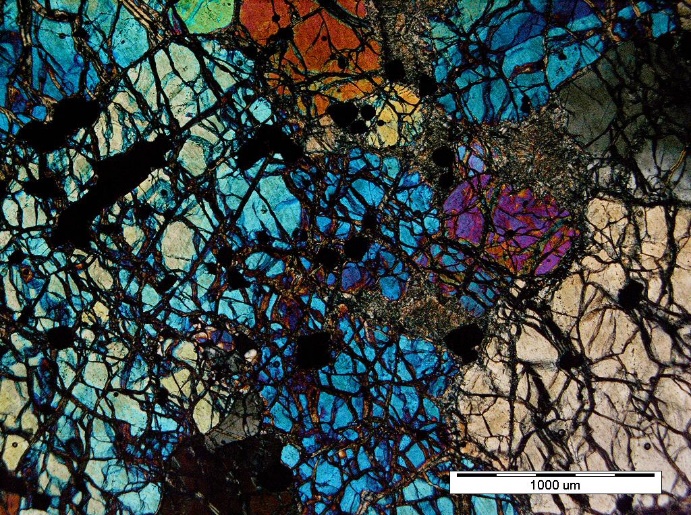 Рис. 1. Названия рисунков выравниваются по левому краю без отступов и дублируются на английском языке.Fig. 1. The names of the pictures are left-aligned without indentation and are duplicated in English.ТаблицыТаблица 1. Названия таблиц размещаются над таблицами и выравниваются по центру без отступов и дублируются на английском языке.Table 1. The names of the tables are center-aligned without indentation and are duplicated in English.Ссылки на источникиСсылки на источники даются в круглых скобках в формате (Иванов и др., 1974). БлагодарностиВ конце статьи можно выразить благодарности и указать источники финансирования исследований. Например: Работа выполнена в рамках темы НИР №0231-2015-0002 и частично поддержана из средств грантов РФФИ (16-05-00367, 15-35-20501).Библиографический списокСписок литературы дается в алфавитном порядке по фамилиям первых авторов. Указывайте DOI при наличии. Додин Д.А., Чернышов Н.М., Чередникова О.И. Металлогения платиноидов крупных регионов России. М.: Геоинформмарк, 2001. 302 c.Калинин А.А. Золото в метаморфических комплексах северо-восточной части Фенноскандинавского щита. Апатиты: ФИЦ КНЦ РАН, 2018. 279 с. https://doi.org/10.25702/KSC.978-5-91137-378-8Корчагин А.У. и др. Платинометалльное месторождение Киевей в Западно-Панском расслоенном массиве: геологическое строение и состав оруденения // Стратегические минеральные ресурсы Лапландии – основы устойчивого развития Севера. Апатиты: Изд-во КНЦ РАН. 2009. С. 12–32.Крук Н.Н., Голозубов В.В., Киселев В.И., Крук Е.А., Серов П.А., Касаткин С.А., Москаленко Е.Ю. Палеозойские гранитоиды южной части Вознесенского террейна (Южное Приморье): возраст, вещественный состав, источники расплавов и обстановки формирования // Тихоокеанская геология. 2018. Т. 37. №3. С. 32–53. https://doi.org/10.30911/0207-4028-2018-37-3-32-53Naldrett A. J.  Magmatic sulfide deposits: Geology, geochemistry and exploration. Springer Science & Business Media. 2013. 727 p.Tolstikhin I., Tarakanov S., Gannibal M. Helium diffusivity and fluxes from a sedimentary basin (Permo-Carboniferous trough, Northern Switzerland) // Chemical Geology. 2018. 486. P. 40–49. https://doi.org/10.1016/j.chemgeo.2018.03.029